      Work with Grammar.    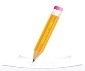 ConjunctionsA.  Look at the examples below. Observe los ejemplos.It’s a big city, and the weather is nice.It’s a big city, but it’s not too big.It’s a big city. It’s not too big, though.It’s a big city. It’s not too big, however.En los enunciados, las conjunciones están resaltadas. En el caso de and  se usa para unir dos ideas positivas o dos ideas negativas; y antes de and se escribe una coma ( , ). Example: My hometown is too small, and it’s really boring.Las conjunciones but, though and however  se usan para unir una idea positiva con una negativa. Sin embargo su posición en el enunciado es diferente. But se escribe en medio del enunciado pero though y however al final; y se escribe una coma ( , ) antes de cada uno de ellos.Examples:The weather is really nice in the summer, but it’s too cold in the Winter.The city has great nightclubs. It’s a bit dangerous at night, however.It’s a big city. It’s not too big, though.